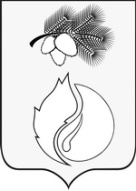 АДМИНИСТРАЦИЯ ГОРОДА  КЕДРОВОГОПОСТАНОВЛЕНИЕ13 февраля 2015       		             	           	          	                                                      № 65Томская областьг. Кедровый                                           В целях приведения нормативного правового акта в соответствие с действующим законодательствомПОСТАНОВЛЯЮ:Внести в постановление администрации города Кедрового от 24.03.2014 № 101 «Об утверждении Перечня муниципальных должностей и должностей муниципальной службы органов местного самоуправления муниципального образования «Город Кедровый» и структурных подразделений администрации города Кедрового, при замещении которых муниципальные служащие, а также лица, замещающие должности муниципальной службы, обязаны представлять представителю нанимателя (работодателю) сведения о своих расходах, а также о расходах своих супруги (супруга) и несовершеннолетних детей» следующее изменение:Пункт 2 изложить в новой редакции: «2. Определить, что лица, указанные в пункте 1 настоящего положения, представляют необходимые сведения в отдел по труду и социальной политике администрации города Кедрового  в порядке, установленном для государственных гражданских служащих Томской области Положением о представлении гражданами, претендующими на замещение должностей государственной гражданской службы Томской области, государственными гражданскими служащими Томской области сведений о доходах, об имуществе и обязательствах имущественного характера, и о представлении государственными гражданскими служащими Томской области сведений о расходах (приложение 4 к Закону Томской области от 09.12.2005 № 231-ОЗ «О государственной гражданской службе Томской области») и по форме справки, утвержденной Президентом Российской Федерации.».Настоящее постановление вступает в силу с момента его опубликования и распространяется на правоотношения, возникшие с 01.01.2015.Опубликовать настоящее постановление в газете «В краю кедровом» и разместить на официальном сайте администрации города Кедрового в информационно-телекоммуникационной сети «Интернет»:  http://www.kedradm.tomsk.ru.Контроль за исполнением настоящего постановления возложить на заместителя мэра по социальной политике и управлению делами Кислицкую Н.И.И.о. мэра									                    Н.И. КислицкаяО внесении изменения в постановление администрации города Кедрового от 24.03.2014 № 101 «Об утверждении Перечня муниципальных должностей и должностей муниципальной службы органов местного самоуправления муниципального образования «Город Кедровый» и структурных подразделений администрации города Кедрового, при замещении которых муниципальные служащие, а также лица, замещающие должности муниципальной службы, обязаны представлять представителю нанимателя (работодателю) сведения о своих расходах, а также о расходах своих супруги (супруга) и несовершеннолетних детей»